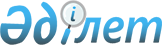 О составе рабочей группы по выработке предложений в отношении дальнейшего применения принципа исчерпания исключительного права на объекты интеллектуальной собственностиРешение Совета Евразийской экономической комиссии от 18 сентября 2014 года № 108.
      Примечание РЦПИ!

      Решение вступило в силу 25.12.2014 - сайт Евразийского экономического союза.
      Совет Евразийской экономической комиссии решил:
      1. Утвердить прилагаемый состав рабочей группы по выработке предложений в отношении дальнейшего применения принципа исчерпания исключительного права на объекты интеллектуальной собственности, созданной Решением Совета Евразийской экономической комиссии от 23 июня 2014 г. № 45.
      2. Коллегии Евразийской экономической комиссии при необходимости вносить изменения в состав, утвержденный настоящим Решением.
      3. Настоящее Решение вступает в силу по истечении 10 календарных дней с даты его официального опубликования. Члены Совета Евразийской экономической комиссии:
      СОСТАВ
рабочей группы по выработке предложений в отношении дальнейшего применения принципа исчерпания исключительного права на объекты интеллектуальной собственности
      Сноска. Состав в редакции распоряжения Коллегии Евразийской экономической комиссии от 29.08.2017 № 108 (вступает в силу с даты его опубликования на официальном сайте Евразийского экономического союза).
      От Евразийской экономической комиссии
					© 2012. РГП на ПХВ «Институт законодательства и правовой информации Республики Казахстан» Министерства юстиции Республики Казахстан
				
От
Республики
Беларусь
От
Республики
Казахстан
От
Российской
Федерации
С. Румас
Б. Сагинтаев
И. ШуваловУТВЕРЖДЕН
Решением Совета
Евразийской экономической
комиссии
от 18 сентября 2014 г. № 108 
(в редакции распоряжения
Коллегии Евразийской
экономической комиссии
от 29 августа 2017 г. № 108)
Жаксылыков Тимур Мекешевич
–
член Коллегии (Министр) по экономике и финансовой политике (руководитель рабочей группы)
Бекешев Бауржан Бейсенбаевич
–
директор Департамента развития предпринимательской деятельности (заместитель руководителя рабочей группы)
Акпанбаева Дина Кияшевна
–
заместитель директора Департамента промышленной политики
Алиев Самат Бикитаевич
–
помощник члена Коллегии (Министра) по экономике и финансовой политике
Дзыбик Елена Константиновна
–
заместитель начальника отдела анализа и проведения расследований в сфере торговли и услуг Департамента антимонопольного регулирования
Измайлова Елена Юрьевна
–
начальник отдела правовой охраны интеллектуальной собственности Департамента развития предпринимательской деятельности
Исаев Бакытбек Аскербекович
–
заместитель директора Департамента антимонопольного регулирования
Калиев Адель Абажанович
–
заместитель директора Департамента антимонопольного регулирования
Кузнецов Михаил Александрович
–
консультант отдела анализа и проведения расследований в сфере торговли и услуг Департамента антимонопольного регулирования
Кузнецова Елена Анатольевна
–
начальник отдела правоприменительной практики и подготовки материалов к рассмотрению дел о нарушениях правил конкуренции Департамента антимонопольного регулирования 
Кусаинова Айна Биржановна
–
заместитель директора Департамента агропромышленной политики
Нистюк Александр Иванович
–
начальник отдела таможенных операций и таможенного контроля Департамента таможенного законодательства и правоприменительной практики
Радченко Дмитрий Александрович
–
заместитель начальника отдела государственных закупок Департамента конкурентной политики и политики в области государственных закупок
Сушкевич Алексей Геннадьевич
–
директор Департамента антимонопольного регулирования
Сысоева Анна Викторовна
–
советник отдела специальных вопросов торгового регулирования Департамента торговой политики
Фесенко Дмитрий Александрович
–
начальник отдела мониторинга и анализа развития промышленных комплексов государств ‒ членов ЕЭП Департамента промышленной политики
От Республики Армения
От Республики Армения
От Республики Армения
Азизян Армен Феликсович
–
руководитель Агентства интеллектуальной собственности Министерства экономического развития и инвестиций Республики Армения
Калтахчян Павел Сергеевич
–
заместитель председателя Государственной комиссии по защите экономической конкуренции Республики Армения
От Республики Беларусь
От Республики Беларусь
От Республики Беларусь
Бровкин Петр Николаевич 
–
генеральный директор Национального центра интеллектуальной собственности
Иванова Ирина Игнатьевна
–
начальник отдела защиты интеллектуальной собственности и информационного обеспечения правоохранительной деятельности Минской центральной таможни
Лукьянцева Наталья Владимировна
–
главный экономист Управления экономики инновационной деятельности Министерства экономики Республики Беларусь
Слабухо Валентина Ивановна
–
начальник юридического сектора Государственного комитета по науке и технологиям Республики Беларусь
От Республики Казахстан
От Республики Казахстан
От Республики Казахстан
Абдуалиева Меруерт Кулмуратовна
–
директор Департамента международной экономической интеграции Министерства национальной экономики Республики Казахстан
Адильханов Акежан Атабекович
–
директор Департамента экспертизы проектов по международной экономической интеграции Министерства юстиции Республики Казахстан
Азимова Эльвира Абилхасимовна
–
заместитель Министра юстиции Республики Казахстан
Бакенов Ернар Бакытжанович
–
вице-министр национальной экономики Республики Казахстан
Зекенова Айжан Жаксылыковна 
–
главный эксперт Департамента международной экономической интеграции Министерства национальной экономики Республики Казахстан
Кабираева Айнур Аскаровна
–
руководитель управления мониторинга и анализа Департамента экономической интеграции Министерства по инвестициям и развитию Республики Казахстан
Пан Наталья Виссарионовна
–
директор Департамента по правам интеллектуальной собственности Министерства юстиции Республики Казахстан
Сиротина Марина Николаевна
–
директор департамента ВТО акционерного общества "Центр развития торговой политики" 
От Кыргызской Республики
От Кыргызской Республики
От Кыргызской Республики
Акжолтоев Марат Акжолтоевич 
–
инспектор отдела таможенного оформления Управления организации таможенного контроля Государственной таможенной службы при Правительстве Кыргызской Республики
Алыкулова Назина Абдулазисовна
–
начальник Управления рекламы, защиты прав потребителей, недобросовестной конкуренции и международного сотрудничества Государственного агентства антимонопольного регулирования при Правительстве Кыргызской Республики
Аттокурова Алия Токтомуратовна
–
начальник Управления права Государственной службы интеллектуальной собственности и инноваций при Правительстве Кыргызской Республики
Касымали уулу Каныбек
–
заведующий отделом по работе с ЕАЭС Управления по координации ЕАЭС Министерства экономики Кыргызской Республики
Сариев Эрнис Осмонкулович
–
главный инспектор отдела таможенного оформления Управления организации таможенного контроля Государственной таможенной службы при Правительстве Кыргызской Республики
Ташматова Сайера Абдулажановна
–
ведущий специалист отдела осуществления прав интеллектуальной собственности Управления права Государственной службы интеллектуальной собственности и инноваций при Правительстве Кыргызской Республики
От Российской Федерации
От Российской Федерации
От Российской Федерации
Евтухов Виктор Леонидович
–
статс-секретарь – заместитель Министра промышленности и торговли Российской Федерации
Карташов Николай Николаевич
–
начальник Управления контроля рекламы и недобросовестной конкуренции Федеральной антимонопольной службы
Кашеваров Андрей Борисович
–
заместитель руководителя Федеральной антимонопольной службы
Кирий Любовь Леонидовна
–
заместитель руководителя Федеральной службы по интеллектуальной собственности
Кузнецов Никита Вячеславович
–
заместитель директора Департамента развития внутренней торговли, легкой промышленности и легализации оборота продукции Министерства промышленности и торговли Российской Федерации
Лещенко Сергей Николаевич 
–
заместитель директора Департамента стратегического развития и инноваций Министерства экономического развития Российской Федерации
Минцаев Магомед Шавалович
–
заместитель директора Департамента науки и технологий Министерства образования и науки Российской Федерации
Ромашова Наталья Викторовна
–
директор Нормативно-правового департамента Министерства культуры Российской Федерации
Сысоева Анна Алексеевна
–
заместитель директора Департамента экономического сотрудничества со странами СНГ и развития евразийской интеграции Министерства экономического развития Российской Федерации
Травников Дмитрий Владимирович
–
начальник Управления организации предоставления государственных услуг Федеральной службы по интеллектуальной собственности
Усольцева Светлана Владимировна
–
ведущий советник отдела гражданского законодательства Департамента экономического законодательства Министерства юстиции Российской Федерации
Шкляев Сергей Владимирович
–
начальник Управления торговых ограничений, валютного и экспортного контроля Федеральной таможенной службы
От бизнес-сообщества государств ‒ членов Евразийского экономического союза (без права голоса при принятии решений)
От бизнес-сообщества государств ‒ членов Евразийского экономического союза (без права голоса при принятии решений)
От бизнес-сообщества государств ‒ членов Евразийского экономического союза (без права голоса при принятии решений)
Абдыкулов Асылбек Адильбекович
–
управляющий партнер товарищества с ограниченной ответственностью "ELITE Legal", член Ассоциации патентных поверенных Республики Казахстан, патентный поверенный Республики Казахстан
Ананьев Дмитрий Вячеславович
–
генеральный директор некоммерческой организации "Ассоциация компаний Интернет-торговли"
Аслаханов Асламбек Ахмедович
–
президент некоммерческого партнерства "Международный альянс 
по противодействию незаконному обороту контрафактной продукции "Антиконтрафакт"
Ерш Андрей Николаевич
–
представитель Европейской бизнес-ассоциации Казахстана
Жаркенов Тимур Зеилович
–
председатель правления объединения юридических лиц и индивидуальных предпринимателей в форме союза "Союз независимого АвтоБизнеса Казахстана"
Золотых Наталья Ивановна
–
вице-президент Общероссийской общественной организации малого 
и среднего предпринимательства "ОПОРА РОССИИ" 
Иванов Алексей Юрьевич
–
директор департамента правовой политики и общественного развития некоммерческой организации "Фонд развития Центра разработки и коммерциализации новых технологий "Сколково"
Калимуллин Тагир Равилович
–
директор по корпоративным отношениям открытого акционерного общества "Компания "М. Видео"
Каримова Эльвира Шагатаевна
–
заместитель директора департамента таможенного администрирования Национальной палаты предпринимателей Республики Казахстан "Атамекен"
Квасова Светлана Викторовна
–
генеральный директор некоммерческого партнерства "Международный альянс по противодействию незаконному обороту контрафактной продукции "Антиконтрафакт"
Лим Денис Юрьевич
–
юрист международной юридической компании "Baker&McKenzie-CIS, Limited"
Лимонникова Майя Алексеевна
–
советник Ассоциации европейского бизнеса
Мамашева Дина Талгатовна
–
управляющий директор Национальной палаты предпринимателей Республики Казахстан "Атамекен"
Нурмагамбетов Жанат Амантаевич
–
старший юрист товарищества с ограниченной ответственностью "Болотов и Партнеры"
Онищук Александр Васильевич
–
президент Ассоциации торговых компаний и товаропроизводителей электробытовой и компьютерной техники
Орлова Валентина Владимировна
–
руководитель практики интеллектуальной собственности и товарных знаков открытого акционерного общества "Пепеляев Групп"
Поповичев Алексей Валентинович
–
исполнительный директор некоммерческого партнерства "Содружество производителей фирменных торговых марок "РусБренд"
Семенов Анатолий Вячеславович
–
общественный представитель Уполномоченного при Президенте Российской Федерации по защите прав предпринимателей в сфере интеллектуальной собственности
Таипов Альберт Гайнанович
–
председатель Ассоциации защиты интеллектуальной собственности "БелБренд"
Хабаров Денис Иванович
–
председатель рабочей группы комитета по интеллектуальной собственности Ассоциации европейского бизнеса
Франк Шауфф
–
генеральный директор Ассоциации европейского бизнеса
Эпиктов Валерий Викторович
–
директор товарищества с ограниченной ответственностью "TSP Авто"